Práce: diplomováPosudek: vedoucíhoPráci hodnotil: doc. PhDr. Nikolaj Demjančuk, CSc.Práci předložila: Lucie MourkováNázev práce:  Analytická psychologie v kultuře 20. století1.	CÍL PRÁCE (uveďte, do jaké míry byl naplněn):Cílem diplomové práce bylo studium historických, vědeckých a kulturních podmínek zrození analytické psychologie a tím odhalení její odlišnosti od klasické psychoanalýzy. Dosažení tohoto cíle měla studentka realizovat na základě sledování a srovnávání empirických, teoretických a filosofických východisek koncepcí. Takto stanovený záměr byl v práci naplněn.2.	OBSAHOVÉ ZPRACOVÁNÍ (náročnost, tvůrčí přístup, proporcionalita teoretické a vlastní práce, vhodnost příloh apod.):Předložená práce je výsledkem samostatného hledání autorky, která dovedla prostudovat a samostatně interpretovat literaturu věnovanou zvoleným problémům. Práce je členěná na teoretickou a praktickou část. V teoretické části autorka precizně vymezuje základní pojmosloví, jsou studovány historické, vědecké a kulturní předpoklady analytické psychologie. Ujasnění těchto východisek se stává základem pro rozbor, interpretaci a komparaci prací S. Freuda a C. G. Junga. Autorka dovedla formulovat a pak důsledně aplikovat společná východiska pro studium dvou blízkých, ale současně také odlišných koncepcí. 3.	FORMÁLNÍ ÚPRAVA (jazykový projev, správnost citace a odkazů na literaturu, grafická úprava, přehlednost členění kapitol, kvalita tabulek, grafů a příloh apod.):Formální náležitosti práce: jazykový projev, bibliografické citace, poznámkový aparát, odkazy jsou v pořádku. Struktura práce je odůvodněná a přehledná. Přílohy obohacují obsahovou část práce.4.	STRUČNÝ KOMENTÁŘ HODNOTITELE (celkový dojem z práce, silné a slabé stránky, originalita myšlenek apod.):Práci lze charakterizovat jako zdařilou. V průběhu zpracování jednotlivých problémů si autorka osvojuje rozmanitá teoretická a metodologická východiska. Na základě studia relevantní literatury hledá odpovědi na formulované otázky. Zvlášť je třeba ocenit snahu o komparaci a samostatnou interpretaci pozic studovaných autorů. Některé formulace jsou nejednoznačné, ale to je důsledek práce s rozdílnými interpretacemi klasické psychoanalýzy a analytické psychologie. 5.	OTÁZKY A PŘIPOMÍNKY DOPORUČENÉ K BLIŽŠÍMU VYSVĚTLENÍ PŘI OBHAJOBĚ (jedna až tři):6.	NAVRHOVANÁ ZNÁMKA (výborně, velmi dobře, dobře, nevyhověl): výborněDatum: 	7.08.2012							Podpis: 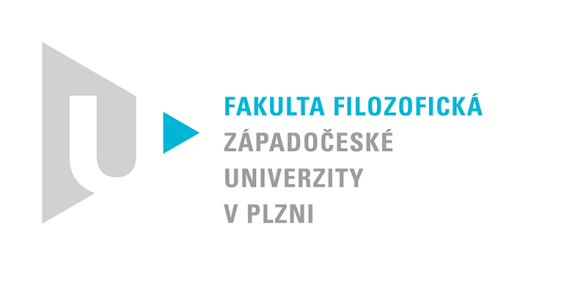 Katedra filozofiePROTOKOL O HODNOCENÍ PRÁCE